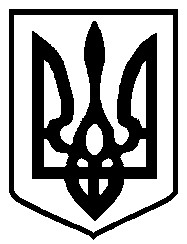 УКРАЇНА  ЧЕРНІГІВСЬКА МІСЬКА РАДА ВИКОНАВЧИЙ КОМІТЕТ Р І Ш Е Н Н Я15 листопада_2018 року   	м. Чернігів  	 	 	№ _580Про проект Програми висвітлення діяльності органів місцевого самоврядування м.Чернігована 2019-2020 рокиВідповідно до пункту 1 абзацу “а”  статті 27 Закону України «Про місцеве самоврядування в Україні», виконавчий комітет міської ради вирішив:1. Погодити проект Програми висвітлення діяльності органів місцевого самоврядування м.Чернігова на 2019-2020 роки, що додається.2. Прес–службі міської ради (Подорван А. Ф.) внести проект Програми висвітлення діяльності органів місцевого самоврядування м.Чернігова на 2019-2020 роки на розгляд Чернігівської міської ради.3. Контроль за виконанням цього рішення покласти на заступника міського голови Ломако О. А.Міський голова								В. А. АтрошенкоСекретар міської ради 							М. П. Черненок